2017年９月　英会話サロン “English Café  月会費：8,000円（月４回）12,000円（朝＋土曜日or 夜＋土曜日のとり放題）16,000円（すべて取り放題) or 1回3,000円Sun.Mon.Mon.Tue.Wed.ThursFri.Sat.★９月１０日（日曜日）　１６：００－　＠西宮公同教会チャペル　第１１回ＬＡＬＡＬＡにしきたミュージシャンコンテスト公開二次予選に出場することになりました。ユニット名はThe Pretty Angels（ジャズ・カルテット）です。どなたでも、入場できます！　ぜひ！10月に開催される決戦（@芸術文化センター）をめざしてがんばります！　が、強豪多しで厳しいです(^_^;)　　予選をお見逃しなく！!(^^)!★１０月１日（日曜日）　１４：００－１６：００　Jimmy Lategano(vo) Quartet Jazz Live♪　　（ただ今、予約受付中！）                       Jimmy Lategano(vo), Kaori Yamada(dr), Koji Harada(p), Yoshihito Suita(b)　　　　　　　　　　　 第一部：　Jimmy Lategano(vo) Quartet Jazz Live                       第二部：　英語で国際交流！　Let’s speak English with Jimmy!         Admission:  2,500 yen(incl. drinks)ニューヨークで活躍する女性ドラマー山田香織さん＆男性ボーカリストのJimmy Lateganoさんが、ジャパンツアー2017で（東京・大阪などでの公演後）、JETS Academyにもお立ち寄りくださることになりました！　この機会に本場のJazzをぜひ、ぜひ、お楽しみください！ ★９月１０日（日曜日）　１６：００－　＠西宮公同教会チャペル　第１１回ＬＡＬＡＬＡにしきたミュージシャンコンテスト公開二次予選に出場することになりました。ユニット名はThe Pretty Angels（ジャズ・カルテット）です。どなたでも、入場できます！　ぜひ！10月に開催される決戦（@芸術文化センター）をめざしてがんばります！　が、強豪多しで厳しいです(^_^;)　　予選をお見逃しなく！!(^^)!★１０月１日（日曜日）　１４：００－１６：００　Jimmy Lategano(vo) Quartet Jazz Live♪　　（ただ今、予約受付中！）                       Jimmy Lategano(vo), Kaori Yamada(dr), Koji Harada(p), Yoshihito Suita(b)　　　　　　　　　　　 第一部：　Jimmy Lategano(vo) Quartet Jazz Live                       第二部：　英語で国際交流！　Let’s speak English with Jimmy!         Admission:  2,500 yen(incl. drinks)ニューヨークで活躍する女性ドラマー山田香織さん＆男性ボーカリストのJimmy Lateganoさんが、ジャパンツアー2017で（東京・大阪などでの公演後）、JETS Academyにもお立ち寄りくださることになりました！　この機会に本場のJazzをぜひ、ぜひ、お楽しみください！ ★９月１０日（日曜日）　１６：００－　＠西宮公同教会チャペル　第１１回ＬＡＬＡＬＡにしきたミュージシャンコンテスト公開二次予選に出場することになりました。ユニット名はThe Pretty Angels（ジャズ・カルテット）です。どなたでも、入場できます！　ぜひ！10月に開催される決戦（@芸術文化センター）をめざしてがんばります！　が、強豪多しで厳しいです(^_^;)　　予選をお見逃しなく！!(^^)!★１０月１日（日曜日）　１４：００－１６：００　Jimmy Lategano(vo) Quartet Jazz Live♪　　（ただ今、予約受付中！）                       Jimmy Lategano(vo), Kaori Yamada(dr), Koji Harada(p), Yoshihito Suita(b)　　　　　　　　　　　 第一部：　Jimmy Lategano(vo) Quartet Jazz Live                       第二部：　英語で国際交流！　Let’s speak English with Jimmy!         Admission:  2,500 yen(incl. drinks)ニューヨークで活躍する女性ドラマー山田香織さん＆男性ボーカリストのJimmy Lateganoさんが、ジャパンツアー2017で（東京・大阪などでの公演後）、JETS Academyにもお立ち寄りくださることになりました！　この機会に本場のJazzをぜひ、ぜひ、お楽しみください！ ★９月１０日（日曜日）　１６：００－　＠西宮公同教会チャペル　第１１回ＬＡＬＡＬＡにしきたミュージシャンコンテスト公開二次予選に出場することになりました。ユニット名はThe Pretty Angels（ジャズ・カルテット）です。どなたでも、入場できます！　ぜひ！10月に開催される決戦（@芸術文化センター）をめざしてがんばります！　が、強豪多しで厳しいです(^_^;)　　予選をお見逃しなく！!(^^)!★１０月１日（日曜日）　１４：００－１６：００　Jimmy Lategano(vo) Quartet Jazz Live♪　　（ただ今、予約受付中！）                       Jimmy Lategano(vo), Kaori Yamada(dr), Koji Harada(p), Yoshihito Suita(b)　　　　　　　　　　　 第一部：　Jimmy Lategano(vo) Quartet Jazz Live                       第二部：　英語で国際交流！　Let’s speak English with Jimmy!         Admission:  2,500 yen(incl. drinks)ニューヨークで活躍する女性ドラマー山田香織さん＆男性ボーカリストのJimmy Lateganoさんが、ジャパンツアー2017で（東京・大阪などでの公演後）、JETS Academyにもお立ち寄りくださることになりました！　この機会に本場のJazzをぜひ、ぜひ、お楽しみください！ ★９月１０日（日曜日）　１６：００－　＠西宮公同教会チャペル　第１１回ＬＡＬＡＬＡにしきたミュージシャンコンテスト公開二次予選に出場することになりました。ユニット名はThe Pretty Angels（ジャズ・カルテット）です。どなたでも、入場できます！　ぜひ！10月に開催される決戦（@芸術文化センター）をめざしてがんばります！　が、強豪多しで厳しいです(^_^;)　　予選をお見逃しなく！!(^^)!★１０月１日（日曜日）　１４：００－１６：００　Jimmy Lategano(vo) Quartet Jazz Live♪　　（ただ今、予約受付中！）                       Jimmy Lategano(vo), Kaori Yamada(dr), Koji Harada(p), Yoshihito Suita(b)　　　　　　　　　　　 第一部：　Jimmy Lategano(vo) Quartet Jazz Live                       第二部：　英語で国際交流！　Let’s speak English with Jimmy!         Admission:  2,500 yen(incl. drinks)ニューヨークで活躍する女性ドラマー山田香織さん＆男性ボーカリストのJimmy Lateganoさんが、ジャパンツアー2017で（東京・大阪などでの公演後）、JETS Academyにもお立ち寄りくださることになりました！　この機会に本場のJazzをぜひ、ぜひ、お楽しみください！ ★９月１０日（日曜日）　１６：００－　＠西宮公同教会チャペル　第１１回ＬＡＬＡＬＡにしきたミュージシャンコンテスト公開二次予選に出場することになりました。ユニット名はThe Pretty Angels（ジャズ・カルテット）です。どなたでも、入場できます！　ぜひ！10月に開催される決戦（@芸術文化センター）をめざしてがんばります！　が、強豪多しで厳しいです(^_^;)　　予選をお見逃しなく！!(^^)!★１０月１日（日曜日）　１４：００－１６：００　Jimmy Lategano(vo) Quartet Jazz Live♪　　（ただ今、予約受付中！）                       Jimmy Lategano(vo), Kaori Yamada(dr), Koji Harada(p), Yoshihito Suita(b)　　　　　　　　　　　 第一部：　Jimmy Lategano(vo) Quartet Jazz Live                       第二部：　英語で国際交流！　Let’s speak English with Jimmy!         Admission:  2,500 yen(incl. drinks)ニューヨークで活躍する女性ドラマー山田香織さん＆男性ボーカリストのJimmy Lateganoさんが、ジャパンツアー2017で（東京・大阪などでの公演後）、JETS Academyにもお立ち寄りくださることになりました！　この機会に本場のJazzをぜひ、ぜひ、お楽しみください！ 19:30 – 10:30  英会話(B/C)        Sam10:30 – 11:30  TOEIC          　 Yuri10:30 – 11:30  英会話 (Ａ)       　Sam11:30 – 12:00  英検１級　　　　　　　 　Yuri11:30 – 12:30 　英会話(B/C)       Sam216:00– 17:30   IanBusiness English Café3  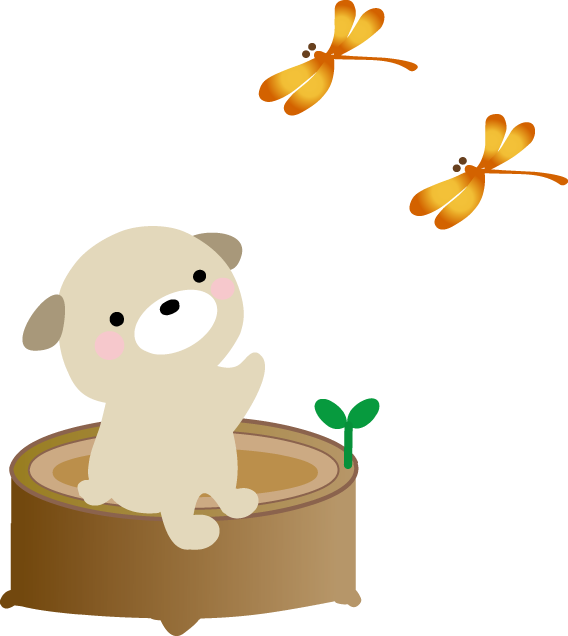 3  4516:00-17:30       Yuri TOEICめざせ６００点19:30 – 21:00     Kurtお仕事帰りの英会話         69:30 – 10:30 英会話(B/C)     　　 John10:30 – 11:30 英文法　           Yuri11:30 – 12:30 英会話(B/C)        John10:30 –11:30  英会話（Ａ）         John11:30 –12:00ニュースで英会話(A)  Yuri719:30 – 21:00 TOEICめざせ８００点！　　　　　　  新田先生89:30 – 10:30  英会話(B/C)         Sam10:30 – 11:45  英会話 (Ａ)         Sam11:45 – 13:00　英会話 (B/C)       Sam916:00– 17:30   IanBusiness English Café10★Session@JETS 14:00-17:00★LALALAにしきた Musician Contest二次予選　16:00-10★Session@JETS 14:00-17:00★LALALAにしきた Musician Contest二次予選　16:00-111216:00-17:30        YuriTOEICめざせ６００点19:30 – 21:00      Kurt お仕事帰りの英会話139:30 – 10:30 英会話(B/C)     　　 John10:30 – 11:30 英文法　           Yuri11:30 – 12:30 英会話(B/C)        John10:30 –11:30  英会話（Ａ）         John11:30 –12:00ニュースで英会話(A)  Yuri1419:30 – 21:00 TOEICめざせ８００点！　　　　　　 　　Yuri159:30 – 10:30  英会話(B/C)         Sam10:30 – 11:30  TOEIC          　 Yuri10:30 – 11:30  英会話 (Ａ)       　Sam11:30 – 12:00  英検１級　　　　　　　 　Yuri11:30 – 12:30  英会話(B/C)        Sam1616:00 – 17:00   IanBusiness English Café171718 Respect for the Aged Day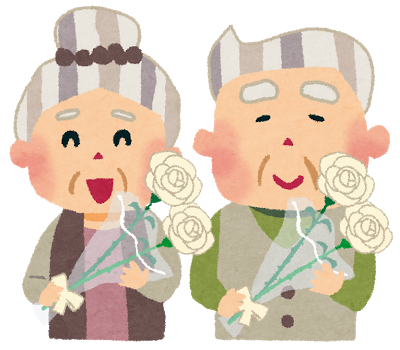 1916:00-17:30        YuriTOEICめざせ６００点19:30 – 21:00      Kurt お仕事帰りの英会話209:30 – 10:30 英会話(B/C)     　　 John10:30 – 11:30 英文法　           Yuri11:30 – 12:30 英会話(B/C)        John10:30 –11:30  英会話（Ａ）         John11:30 –12:00ニュースで英会話(A)  Yuri2119:30 – 21:00 TOEICめざせ８００点！　　　　　　    Yuri229:30 – 10:30  英会話(B/C)       　Sam10:30 – 11:30  ニュースで英会話   Yuri      　 10:30 – 11:30  英会話 (Ａ)       　Sam11:30 – 12:00  英検１級　　　　　　　 　Yuri11:30 – 12:30  英会話(B/C)       Sam23 The AutumnalEquinox Day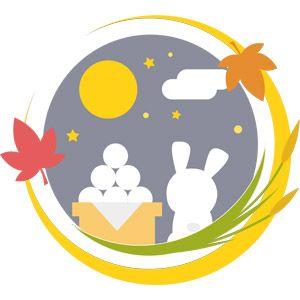 24　24　252616:00-17:30        YuriTOEICめざせ６００点19:30 – 21:00      Kurt お仕事帰りの英会話27 9:30 – 10:30 英会話(B/C)     　　 John10:30 – 11:30 英文法　           Yuri11:30 – 12:30 英会話(B/C)        John10:30 –11:30  英会話（Ａ）         John11:30 –12:00ニュースで英会話(A)  Yuri2819:30 – 21:00 TOEICめざせ８００点！　　　　　　　Yuri 　29  No Class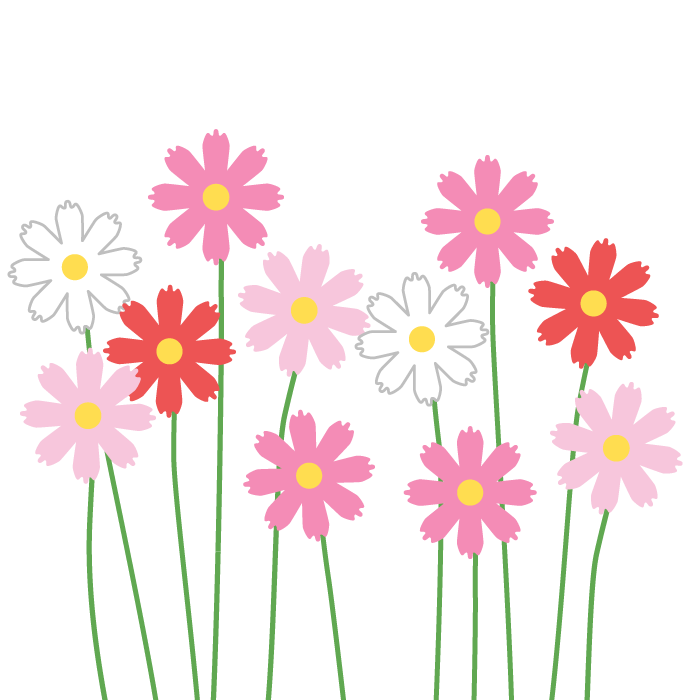 3016:00 – 17:00   IanBusiness English Café　　　　　　　　　　　